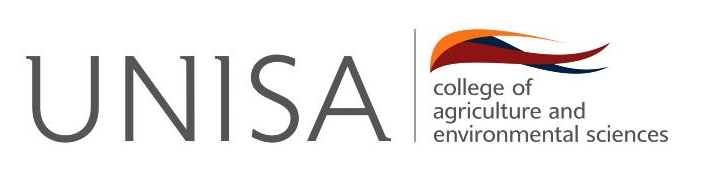 PROGRESS REPORT Supervisor reportTo be submitted by 31 August 2022Title, Initials and Surname of supervisor ___________________________________Signature of supervisor:  …………………………………………………     Date:  ……………………………..Signature of COD:  _______________________________     Date:  _________________PROGRESS REPORT Student reportTo be submitted by 31 August 2022Progress report forSignature of candidate:  ……………………………………………….      Date:  ……………………………………….Supervisor Title, Initials and Surname: __________________________________1. Surname and Initial(s) of studentStudent nr:  Student nr:  Masters in (e.g Agriculture)Masters in (e.g Agriculture)Masters in (e.g Agriculture)Thesis in (e.g. Environmental Science)Thesis in (e.g. Environmental Science)Thesis in (e.g. Environmental Science)2. Which module is the candidate currently registered for?  2. Which module is the candidate currently registered for?  2. Which module is the candidate currently registered for?  2. Which module is the candidate currently registered for?  2. Which module is the candidate currently registered for?  2. Which module is the candidate currently registered for?  2.1 Research Proposal module Year of first registration Year of first registration Year of first registration 2.2 Dissertation ModuleYear of first registrationYear of first registrationYear of first registration2.3 Thesis ModuleYear of first registrationYear of first registrationYear of first registration3. Is this the first report for this candidate in the module indicated above3. Is this the first report for this candidate in the module indicated above3. Is this the first report for this candidate in the module indicated above3. Is this the first report for this candidate in the module indicated above3. Is this the first report for this candidate in the module indicated aboveYes or No4. Give a brief summary of the progress to date to enable a better understanding of the progress the student has made.4. Give a brief summary of the progress to date to enable a better understanding of the progress the student has made.4. Give a brief summary of the progress to date to enable a better understanding of the progress the student has made.4. Give a brief summary of the progress to date to enable a better understanding of the progress the student has made.4. Give a brief summary of the progress to date to enable a better understanding of the progress the student has made.4. Give a brief summary of the progress to date to enable a better understanding of the progress the student has made.5. Suggest a possible plan of action or way forward for the student with completion dates and achievable targets.5. Suggest a possible plan of action or way forward for the student with completion dates and achievable targets.5. Suggest a possible plan of action or way forward for the student with completion dates and achievable targets.5. Suggest a possible plan of action or way forward for the student with completion dates and achievable targets.5. Suggest a possible plan of action or way forward for the student with completion dates and achievable targets.5. Suggest a possible plan of action or way forward for the student with completion dates and achievable targets.1. Surname and Initial(s) of studentStudent nr:  Student nr:  Qualification registered for (complete below)Qualification registered for (complete below)Qualification registered for (complete below)Qualification registered for (complete below)Qualification registered for (complete below)Qualification registered for (complete below)Masters in (e.g Agriculture)Masters in (e.g Agriculture)Masters in (e.g Agriculture)Thesis in (e.g. Environmental Science)Thesis in (e.g. Environmental Science)Thesis in (e.g. Environmental Science)2. Which module are you currently registered for?  2. Which module are you currently registered for?  2. Which module are you currently registered for?  2. Which module are you currently registered for?  2. Which module are you currently registered for?  2. Which module are you currently registered for?  2.1 Research Proposal module Year of first registration Year of first registration Year of first registration 2.2 Dissertation ModuleYear of first registrationYear of first registrationYear of first registration2.3 Thesis ModuleYear of first registrationYear of first registrationYear of first registration3. Give a brief summary of your progress to date in terms of the research plan agreed upon between you and your supervisor.3. Give a brief summary of your progress to date in terms of the research plan agreed upon between you and your supervisor.3. Give a brief summary of your progress to date in terms of the research plan agreed upon between you and your supervisor.3. Give a brief summary of your progress to date in terms of the research plan agreed upon between you and your supervisor.3. Give a brief summary of your progress to date in terms of the research plan agreed upon between you and your supervisor.3. Give a brief summary of your progress to date in terms of the research plan agreed upon between you and your supervisor.4. What do you think has delayed your progress?4. What do you think has delayed your progress?4. What do you think has delayed your progress?4. What do you think has delayed your progress?4. What do you think has delayed your progress?4. What do you think has delayed your progress?